Rate your degree of confidence by recording a number from 0 to 100 using the scale given below: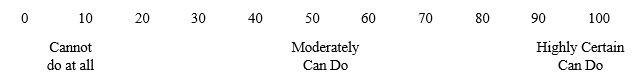 I can educate faculty about how to improve the student learning experience by using OER in their coursesI can educate faculty about how to reduce student textbook costs by using OER in their coursesI can educate faculty about how using OER can improve their teaching experienceI can connect faculty with colleagues in their departments, institutions, or professional communities that can share OER expertise or collaborate with them on using OER in their coursesI can address challenges with electronic or print formats of OERI can identify and effectively use a repository of high-quality OERI can customize the OER that I find in order to better match teaching objectivesI can identify material that have been peer-reviewed or vetted by content expertsI can locate or design ancillary resources for teaching needs (e.g. instructor content, slides)I can locate or design ancillary resources for students (e.g. supplemental resources, study material, assessments)I can evaluate the accessibility features of OER for visual, hearing, or learning impaired studentsI can educate faculty about how to advocate for or identify opportunities for release time for OER course designI can educate faculty about how to advocate for or identify opportunities for financial support for OER course designI can educate faculty about how to align their work on OER course design with their professional requirements for teaching, research, or serviceI can assist faculty with searching for or evaluating OERI can assist faculty with addressing technology challengesI can assist faculty with addressing copyright or licensing challengesI can assist faculty with the authoring or editing of OERI can provide metadata to describe an OER resourceI can provide support for OER resource management and preservation in terms of storage and version controlI can provide support to integrate OER into the Learning Management System (LMS)Are you of Hispanic, Latino/a/x, or of Spanish origin?No, not Hispanic, Latino/a/x, or of Spanish originYes, Hispanic, Latino/a/x, or of Spanish originPrefer to self-describe:Prefer not to sayHow would you describe yourself? (one or more responses may be selected)American Indian or Alaska NativeAsianBlack or African AmericanNative Hawaiian or Other Pacific IslanderWhitePrefer to self-describe:Prefer not to sayThis is licensed under a Creative Commons Attribution 4.0 International License by LOUIS: The Louisiana Library Network, except where otherwise noted. 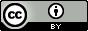 